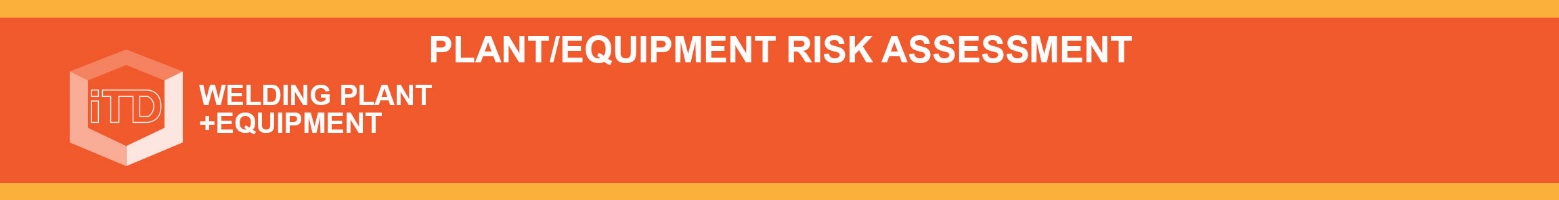 Scope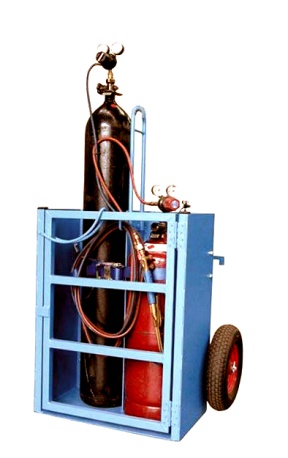 This document is to be completed for staff and student use of machinery, 
plant and equipment as a part of a school curriculum activity or program.  Refer to the ITD Guidelines for further staff advice on the risk management 
process for practical ITD curriculum activities in schools.N.B. This assessment can remain active for up to 5 years. However, an annual monitoring and review process should be undertaken and recorded – refer to the last page of this document.Below are the details of the manufacturing or production processes attributed to this item of equipment categorised by their assessed inherent risk levels (refer to the Equipment/Process Risk Matrix). The actions required for approval for each level of inherent risk are mandatory.Minimum standardsHazards and control measures Listed below are indicative hazards/risks and suggested control measures. These are by no means exhaustive lists. Add details of any other hazards/risks or additional controls you intend to implement. Indicate the control measures adopted. Detail their implementation and any additional controls required.Plant/Equipment Description:      Plant/Equipment Description:      Teachers/Leaders:        Teachers/Leaders:        Room Locations:        Room Locations:        Assessment Date:       Review Date:       Inherent Risk LevelInherent Risk LevelDetails of Processes       Action Required/ApprovalHighWhen oxy-gas welding and using various filler materials, depending on the metals to be welded.When oxy-gas cutting using a cutting torch.When braze welding and soldering metals (usually dissimilar) at lower temperatures with a filler material and protective cleaning fluxes.When annealing or tempering metals, and when bending or forming various metals.When loosening corroded nuts and bolts, etc.When students are always under the appropriate supervision of a qualified ITD teacher.NB: It is recommended that junior students DO NOT have access to this welding equipment. A Plant Risk Assessment is required to be completed.Principal or Classified Officer (i.e. DP, HOD, HOC, HOSES) approval prior to conducting this activity is required.Obtaining parental permission is recommended.Minimum qualifications and experience Listed below are the general “minimum” recommendations for the management of this Plant/Equipment. Indicate the minimum management controls.   	  Registered teachers with experience, ability and competency in the safe use of this plant/equipment   (indicate one or more of the following):   Specific knowledge of the safe and correct use of this plant/equipment   Experience (i.e. previous involvement and familiarity) in the safe use of this plant/equipment   Demonstrated expertise, ability and competency with this plant/equipment   Documented qualifications relating to the use of this plant/equipment (e.g. in a staff profile)          OR 	  An adult staff member or leader, other than a registered teacher, with:   Expertise in the safe and correct use of this plant/equipment   Documented qualifications that demonstrate experience, ability and competency in the safe use of this plant/equipment.    Will any ITD staff require initial and/or ongoing training for the safe use of this plant/equipment?If yes, give details:           Will students be operating this plant/equipment?If yes, state how student use of this plant/equipment will be managed  (e.g. Workshop Safety Induction)Give details:        Further information if required:        Minimum control requirements  Supporting documentation available in the school on this plant/equipment includes: 	   Operators Manual   Safe Operating Procedures (SOP)   Equipment Maintenance Records (EMR)   A process for recording student safety induction e.g. Student induction register                               A process for recording staff training and experience, e.g. ITD Staff induction register    All guards are in place and in good working order for this plant/equipment      Safe Working Zones are defined for this plant/equipment  (e.g. yellow lines and/or appropriate signage)      Suitable personal protective equipment (PPE) is available to be used by all operators    This plant/equipment complies with relevant safety standards Further information if required:       Hazards/RisksHierarchy of Recommended Control MeasuresYesNoDetails of how this will be implemented(and any additional controls)Exposure to Rotatingor Moving Parts:  Entanglement andEntrapmentCould hair, clothing, ties, jewellery or other materials become entangled with moving parts of plant or materials in motion?  StrikingCould anyone be struck by moving objects such as the work piece being ejected, or by the unexpected or uncontrolled movement of the plant or work piece?    Crushing and PinchingCould anyone be crushed or pinched due to falling, uncontrolled or unexpected movement of plant or its load tipping or rolling over, or contact with moving parts during testing, inspection or maintenance?   Cutting, Stabbing  and PuncturingCan anyone be cut, stabbed or punctured by coming into contact with moving plant or parts, or objects such as a protruding welding work piece or waste materials?Where possible, potentially hazardous oxy/acetylene welding equipment, are substituted or replaced with less hazardous manufacturing alternatives.Exposure to Rotatingor Moving Parts:  Entanglement andEntrapmentCould hair, clothing, ties, jewellery or other materials become entangled with moving parts of plant or materials in motion?  StrikingCould anyone be struck by moving objects such as the work piece being ejected, or by the unexpected or uncontrolled movement of the plant or work piece?    Crushing and PinchingCould anyone be crushed or pinched due to falling, uncontrolled or unexpected movement of plant or its load tipping or rolling over, or contact with moving parts during testing, inspection or maintenance?   Cutting, Stabbing  and PuncturingCan anyone be cut, stabbed or punctured by coming into contact with moving plant or parts, or objects such as a protruding welding work piece or waste materials?All necessary guards and safety devices are in place protecting workers from hazards including IR radiation, gas cylinders and hoses and resulting hot molten metal, etc.Exposure to Rotatingor Moving Parts:  Entanglement andEntrapmentCould hair, clothing, ties, jewellery or other materials become entangled with moving parts of plant or materials in motion?  StrikingCould anyone be struck by moving objects such as the work piece being ejected, or by the unexpected or uncontrolled movement of the plant or work piece?    Crushing and PinchingCould anyone be crushed or pinched due to falling, uncontrolled or unexpected movement of plant or its load tipping or rolling over, or contact with moving parts during testing, inspection or maintenance?   Cutting, Stabbing  and PuncturingCan anyone be cut, stabbed or punctured by coming into contact with moving plant or parts, or objects such as a protruding welding work piece or waste materials?Staff and student training is provided to minimise exposure to these hazards and risks.Exposure to Rotatingor Moving Parts:  Entanglement andEntrapmentCould hair, clothing, ties, jewellery or other materials become entangled with moving parts of plant or materials in motion?  StrikingCould anyone be struck by moving objects such as the work piece being ejected, or by the unexpected or uncontrolled movement of the plant or work piece?    Crushing and PinchingCould anyone be crushed or pinched due to falling, uncontrolled or unexpected movement of plant or its load tipping or rolling over, or contact with moving parts during testing, inspection or maintenance?   Cutting, Stabbing  and PuncturingCan anyone be cut, stabbed or punctured by coming into contact with moving plant or parts, or objects such as a protruding welding work piece or waste materials?Safe operating procedures (SOPs) are available and clearly displayed.Exposure to Rotatingor Moving Parts:  Entanglement andEntrapmentCould hair, clothing, ties, jewellery or other materials become entangled with moving parts of plant or materials in motion?  StrikingCould anyone be struck by moving objects such as the work piece being ejected, or by the unexpected or uncontrolled movement of the plant or work piece?    Crushing and PinchingCould anyone be crushed or pinched due to falling, uncontrolled or unexpected movement of plant or its load tipping or rolling over, or contact with moving parts during testing, inspection or maintenance?   Cutting, Stabbing  and PuncturingCan anyone be cut, stabbed or punctured by coming into contact with moving plant or parts, or objects such as a protruding welding work piece or waste materials?Warning “Danger” tags (or similar) are affixed to all welding equipment under repair or maintenance preventing workers from using the equipment.Exposure to Rotatingor Moving Parts:  Entanglement andEntrapmentCould hair, clothing, ties, jewellery or other materials become entangled with moving parts of plant or materials in motion?  StrikingCould anyone be struck by moving objects such as the work piece being ejected, or by the unexpected or uncontrolled movement of the plant or work piece?    Crushing and PinchingCould anyone be crushed or pinched due to falling, uncontrolled or unexpected movement of plant or its load tipping or rolling over, or contact with moving parts during testing, inspection or maintenance?   Cutting, Stabbing  and PuncturingCan anyone be cut, stabbed or punctured by coming into contact with moving plant or parts, or objects such as a protruding welding work piece or waste materials?“Safe Working Zones” are clearly defined.  Where practical, all welding activities are isolated away from others.Exposure to Rotatingor Moving Parts:  Entanglement andEntrapmentCould hair, clothing, ties, jewellery or other materials become entangled with moving parts of plant or materials in motion?  StrikingCould anyone be struck by moving objects such as the work piece being ejected, or by the unexpected or uncontrolled movement of the plant or work piece?    Crushing and PinchingCould anyone be crushed or pinched due to falling, uncontrolled or unexpected movement of plant or its load tipping or rolling over, or contact with moving parts during testing, inspection or maintenance?   Cutting, Stabbing  and PuncturingCan anyone be cut, stabbed or punctured by coming into contact with moving plant or parts, or objects such as a protruding welding work piece or waste materials?Operators are required to remove all jewellery, tuck in loose clothing and tie back long hair.Exposure to Rotatingor Moving Parts:  Entanglement andEntrapmentCould hair, clothing, ties, jewellery or other materials become entangled with moving parts of plant or materials in motion?  StrikingCould anyone be struck by moving objects such as the work piece being ejected, or by the unexpected or uncontrolled movement of the plant or work piece?    Crushing and PinchingCould anyone be crushed or pinched due to falling, uncontrolled or unexpected movement of plant or its load tipping or rolling over, or contact with moving parts during testing, inspection or maintenance?   Cutting, Stabbing  and PuncturingCan anyone be cut, stabbed or punctured by coming into contact with moving plant or parts, or objects such as a protruding welding work piece or waste materials?All approved personal protective equipment (PPE) is used where required.Exposure to Rotatingor Moving Parts:  Entanglement andEntrapmentCould hair, clothing, ties, jewellery or other materials become entangled with moving parts of plant or materials in motion?  StrikingCould anyone be struck by moving objects such as the work piece being ejected, or by the unexpected or uncontrolled movement of the plant or work piece?    Crushing and PinchingCould anyone be crushed or pinched due to falling, uncontrolled or unexpected movement of plant or its load tipping or rolling over, or contact with moving parts during testing, inspection or maintenance?   Cutting, Stabbing  and PuncturingCan anyone be cut, stabbed or punctured by coming into contact with moving plant or parts, or objects such as a protruding welding work piece or waste materials?Specifically, protective oxy welding goggles, leather aprons, jackets and work boots are to be worn by all workers when operating any oxy/acetylene welding plant and equipment.Slips, Trips, Falls and Abrasions:Can anyone using the plant or in the vicinity of the plant, slip, trip or fall due to the working environment or other factors?e.g. Poor housekeeping, dust on floors, slippery or uneven work surfaces, power cables across work areas causing injuries and abrasions?Slip resistant flooring is encouraged.  Regular checks are made for unsafe wear and damage. Inspections are made for any power leads and gas line hoses etc. Slips, Trips, Falls and Abrasions:Can anyone using the plant or in the vicinity of the plant, slip, trip or fall due to the working environment or other factors?e.g. Poor housekeeping, dust on floors, slippery or uneven work surfaces, power cables across work areas causing injuries and abrasions?Procedures are in place for the disposal of all waste materials around all welding activities.Slips, Trips, Falls and Abrasions:Can anyone using the plant or in the vicinity of the plant, slip, trip or fall due to the working environment or other factors?e.g. Poor housekeeping, dust on floors, slippery or uneven work surfaces, power cables across work areas causing injuries and abrasions?Staff training is provided to minimise exposure to these hazards.Environmental:  NoiseIs it likely that the normal operation of this plant will produce excessive noise levels?  Dust, Fumes andVapoursIs it likely there will be airborne dust particles, toxic fumes or volatile vapours produced and therefore be present in the workspace?VibrationIs the normal operation of this plant likely to create severe or excess vibration that could be transferable to the operator?  LightingIs there insufficient lighting to operate this plant in a safe manner? Is there a possible strobe lighting effect caused by faulty fluorescent tubes in the workspace?  Water and MoistureIs there a danger of surface water on the floor in the workspace?All portable welding equipment is regularly maintained to help minimise the risk of exposures to these hazards.Environmental:  NoiseIs it likely that the normal operation of this plant will produce excessive noise levels?  Dust, Fumes andVapoursIs it likely there will be airborne dust particles, toxic fumes or volatile vapours produced and therefore be present in the workspace?VibrationIs the normal operation of this plant likely to create severe or excess vibration that could be transferable to the operator?  LightingIs there insufficient lighting to operate this plant in a safe manner? Is there a possible strobe lighting effect caused by faulty fluorescent tubes in the workspace?  Water and MoistureIs there a danger of surface water on the floor in the workspace?All portable welding equipment maintenance is documented.Environmental:  NoiseIs it likely that the normal operation of this plant will produce excessive noise levels?  Dust, Fumes andVapoursIs it likely there will be airborne dust particles, toxic fumes or volatile vapours produced and therefore be present in the workspace?VibrationIs the normal operation of this plant likely to create severe or excess vibration that could be transferable to the operator?  LightingIs there insufficient lighting to operate this plant in a safe manner? Is there a possible strobe lighting effect caused by faulty fluorescent tubes in the workspace?  Water and MoistureIs there a danger of surface water on the floor in the workspace?Exposure to noisy ITD workshop environments is monitored and evaluated regularly for all workers.Environmental:  NoiseIs it likely that the normal operation of this plant will produce excessive noise levels?  Dust, Fumes andVapoursIs it likely there will be airborne dust particles, toxic fumes or volatile vapours produced and therefore be present in the workspace?VibrationIs the normal operation of this plant likely to create severe or excess vibration that could be transferable to the operator?  LightingIs there insufficient lighting to operate this plant in a safe manner? Is there a possible strobe lighting effect caused by faulty fluorescent tubes in the workspace?  Water and MoistureIs there a danger of surface water on the floor in the workspace?Engineering controls (or physical changes) such as mandatory machinery guarding or any protective safety screens and enclosures are in place in all workspaces and all in good working condition.Environmental:  NoiseIs it likely that the normal operation of this plant will produce excessive noise levels?  Dust, Fumes andVapoursIs it likely there will be airborne dust particles, toxic fumes or volatile vapours produced and therefore be present in the workspace?VibrationIs the normal operation of this plant likely to create severe or excess vibration that could be transferable to the operator?  LightingIs there insufficient lighting to operate this plant in a safe manner? Is there a possible strobe lighting effect caused by faulty fluorescent tubes in the workspace?  Water and MoistureIs there a danger of surface water on the floor in the workspace?Staff and student training is provided to minimise exposure to these hazards.Environmental:  NoiseIs it likely that the normal operation of this plant will produce excessive noise levels?  Dust, Fumes andVapoursIs it likely there will be airborne dust particles, toxic fumes or volatile vapours produced and therefore be present in the workspace?VibrationIs the normal operation of this plant likely to create severe or excess vibration that could be transferable to the operator?  LightingIs there insufficient lighting to operate this plant in a safe manner? Is there a possible strobe lighting effect caused by faulty fluorescent tubes in the workspace?  Water and MoistureIs there a danger of surface water on the floor in the workspace?All ducted welding fume and dust extraction systems are fully maintained, cleaned and emptied, connected and operational.Environmental:  NoiseIs it likely that the normal operation of this plant will produce excessive noise levels?  Dust, Fumes andVapoursIs it likely there will be airborne dust particles, toxic fumes or volatile vapours produced and therefore be present in the workspace?VibrationIs the normal operation of this plant likely to create severe or excess vibration that could be transferable to the operator?  LightingIs there insufficient lighting to operate this plant in a safe manner? Is there a possible strobe lighting effect caused by faulty fluorescent tubes in the workspace?  Water and MoistureIs there a danger of surface water on the floor in the workspace?Good lighting is provided to all workspaces and this is maintained on a regular basis.  Fluorescent tubes are checked and replaced as required.Environmental:  NoiseIs it likely that the normal operation of this plant will produce excessive noise levels?  Dust, Fumes andVapoursIs it likely there will be airborne dust particles, toxic fumes or volatile vapours produced and therefore be present in the workspace?VibrationIs the normal operation of this plant likely to create severe or excess vibration that could be transferable to the operator?  LightingIs there insufficient lighting to operate this plant in a safe manner? Is there a possible strobe lighting effect caused by faulty fluorescent tubes in the workspace?  Water and MoistureIs there a danger of surface water on the floor in the workspace?All approved personal protective equipment (PPE) is used where required.Exposure:Heat, Burns and ScaldsCould the plant operator be exposed to heating elements, exposed flame, flashback, molten metals or hot fluids likely to cause scalding or burning? Humid and hot work environments are often uncomfortable resulting in stress and low productivity.FrictionIs the plant likely to generate heat by friction? Could the plant operator accidentally come into contact with moving materials or machinery components resulting in friction burns to the skin, particularly hands?RadiationCould workers be exposed to UV and IR radiation? Working with an oxy arc welder exposes workers to many dangers, including burns. Oxy/Acetylene welding will generate IR radiation causing severe burning and discomfort to unprotected skin  HazardousSubstancesIs it likely that the plant operator or others nearby in the workspace could be exposed to hazardous or toxic chemicals such as oils, hydraulic fluids, greases, coolants, volatile vapours or toxic fumes?Portable welding equipment is regularly maintained to help minimise the risk of exposures to these hazards.Exposure:Heat, Burns and ScaldsCould the plant operator be exposed to heating elements, exposed flame, flashback, molten metals or hot fluids likely to cause scalding or burning? Humid and hot work environments are often uncomfortable resulting in stress and low productivity.FrictionIs the plant likely to generate heat by friction? Could the plant operator accidentally come into contact with moving materials or machinery components resulting in friction burns to the skin, particularly hands?RadiationCould workers be exposed to UV and IR radiation? Working with an oxy arc welder exposes workers to many dangers, including burns. Oxy/Acetylene welding will generate IR radiation causing severe burning and discomfort to unprotected skin  HazardousSubstancesIs it likely that the plant operator or others nearby in the workspace could be exposed to hazardous or toxic chemicals such as oils, hydraulic fluids, greases, coolants, volatile vapours or toxic fumes?Plant and machines likely to generate excessive heat or sparks are isolated, ventilated and monitored closely.Exposure:Heat, Burns and ScaldsCould the plant operator be exposed to heating elements, exposed flame, flashback, molten metals or hot fluids likely to cause scalding or burning? Humid and hot work environments are often uncomfortable resulting in stress and low productivity.FrictionIs the plant likely to generate heat by friction? Could the plant operator accidentally come into contact with moving materials or machinery components resulting in friction burns to the skin, particularly hands?RadiationCould workers be exposed to UV and IR radiation? Working with an oxy arc welder exposes workers to many dangers, including burns. Oxy/Acetylene welding will generate IR radiation causing severe burning and discomfort to unprotected skin  HazardousSubstancesIs it likely that the plant operator or others nearby in the workspace could be exposed to hazardous or toxic chemicals such as oils, hydraulic fluids, greases, coolants, volatile vapours or toxic fumes?All portable welding equipment maintenance is documented in a register.Exposure:Heat, Burns and ScaldsCould the plant operator be exposed to heating elements, exposed flame, flashback, molten metals or hot fluids likely to cause scalding or burning? Humid and hot work environments are often uncomfortable resulting in stress and low productivity.FrictionIs the plant likely to generate heat by friction? Could the plant operator accidentally come into contact with moving materials or machinery components resulting in friction burns to the skin, particularly hands?RadiationCould workers be exposed to UV and IR radiation? Working with an oxy arc welder exposes workers to many dangers, including burns. Oxy/Acetylene welding will generate IR radiation causing severe burning and discomfort to unprotected skin  HazardousSubstancesIs it likely that the plant operator or others nearby in the workspace could be exposed to hazardous or toxic chemicals such as oils, hydraulic fluids, greases, coolants, volatile vapours or toxic fumes?Welding bays are designed to allow for sufficient teacher supervision.Exposure:Heat, Burns and ScaldsCould the plant operator be exposed to heating elements, exposed flame, flashback, molten metals or hot fluids likely to cause scalding or burning? Humid and hot work environments are often uncomfortable resulting in stress and low productivity.FrictionIs the plant likely to generate heat by friction? Could the plant operator accidentally come into contact with moving materials or machinery components resulting in friction burns to the skin, particularly hands?RadiationCould workers be exposed to UV and IR radiation? Working with an oxy arc welder exposes workers to many dangers, including burns. Oxy/Acetylene welding will generate IR radiation causing severe burning and discomfort to unprotected skin  HazardousSubstancesIs it likely that the plant operator or others nearby in the workspace could be exposed to hazardous or toxic chemicals such as oils, hydraulic fluids, greases, coolants, volatile vapours or toxic fumes?Any hazardous waste material or toxic dusts and gases resulting from this welding process are monitored and managed.Exposure:Heat, Burns and ScaldsCould the plant operator be exposed to heating elements, exposed flame, flashback, molten metals or hot fluids likely to cause scalding or burning? Humid and hot work environments are often uncomfortable resulting in stress and low productivity.FrictionIs the plant likely to generate heat by friction? Could the plant operator accidentally come into contact with moving materials or machinery components resulting in friction burns to the skin, particularly hands?RadiationCould workers be exposed to UV and IR radiation? Working with an oxy arc welder exposes workers to many dangers, including burns. Oxy/Acetylene welding will generate IR radiation causing severe burning and discomfort to unprotected skin  HazardousSubstancesIs it likely that the plant operator or others nearby in the workspace could be exposed to hazardous or toxic chemicals such as oils, hydraulic fluids, greases, coolants, volatile vapours or toxic fumes?Staff and student training is provided to minimise exposure to these hazards.Exposure:Heat, Burns and ScaldsCould the plant operator be exposed to heating elements, exposed flame, flashback, molten metals or hot fluids likely to cause scalding or burning? Humid and hot work environments are often uncomfortable resulting in stress and low productivity.FrictionIs the plant likely to generate heat by friction? Could the plant operator accidentally come into contact with moving materials or machinery components resulting in friction burns to the skin, particularly hands?RadiationCould workers be exposed to UV and IR radiation? Working with an oxy arc welder exposes workers to many dangers, including burns. Oxy/Acetylene welding will generate IR radiation causing severe burning and discomfort to unprotected skin  HazardousSubstancesIs it likely that the plant operator or others nearby in the workspace could be exposed to hazardous or toxic chemicals such as oils, hydraulic fluids, greases, coolants, volatile vapours or toxic fumes?“Safe Working Zones” are clearly defined.  Where practical, all welding activities are isolated away from others.Exposure:Heat, Burns and ScaldsCould the plant operator be exposed to heating elements, exposed flame, flashback, molten metals or hot fluids likely to cause scalding or burning? Humid and hot work environments are often uncomfortable resulting in stress and low productivity.FrictionIs the plant likely to generate heat by friction? Could the plant operator accidentally come into contact with moving materials or machinery components resulting in friction burns to the skin, particularly hands?RadiationCould workers be exposed to UV and IR radiation? Working with an oxy arc welder exposes workers to many dangers, including burns. Oxy/Acetylene welding will generate IR radiation causing severe burning and discomfort to unprotected skin  HazardousSubstancesIs it likely that the plant operator or others nearby in the workspace could be exposed to hazardous or toxic chemicals such as oils, hydraulic fluids, greases, coolants, volatile vapours or toxic fumes?All approved personal protective equipment (PPE) is used where required.Exposure:Heat, Burns and ScaldsCould the plant operator be exposed to heating elements, exposed flame, flashback, molten metals or hot fluids likely to cause scalding or burning? Humid and hot work environments are often uncomfortable resulting in stress and low productivity.FrictionIs the plant likely to generate heat by friction? Could the plant operator accidentally come into contact with moving materials or machinery components resulting in friction burns to the skin, particularly hands?RadiationCould workers be exposed to UV and IR radiation? Working with an oxy arc welder exposes workers to many dangers, including burns. Oxy/Acetylene welding will generate IR radiation causing severe burning and discomfort to unprotected skin  HazardousSubstancesIs it likely that the plant operator or others nearby in the workspace could be exposed to hazardous or toxic chemicals such as oils, hydraulic fluids, greases, coolants, volatile vapours or toxic fumes?Specifically, approved protective gloves are issued and worn in circumstances where plant operators’ hands could be exposed to extreme heat, friction, abrasion or chemical burns, etc.Exposure:Heat, Burns and ScaldsCould the plant operator be exposed to heating elements, exposed flame, flashback, molten metals or hot fluids likely to cause scalding or burning? Humid and hot work environments are often uncomfortable resulting in stress and low productivity.FrictionIs the plant likely to generate heat by friction? Could the plant operator accidentally come into contact with moving materials or machinery components resulting in friction burns to the skin, particularly hands?RadiationCould workers be exposed to UV and IR radiation? Working with an oxy arc welder exposes workers to many dangers, including burns. Oxy/Acetylene welding will generate IR radiation causing severe burning and discomfort to unprotected skin  HazardousSubstancesIs it likely that the plant operator or others nearby in the workspace could be exposed to hazardous or toxic chemicals such as oils, hydraulic fluids, greases, coolants, volatile vapours or toxic fumes?Specifically, protective oxy welding goggles, leather aprons, jackets and work boots are worn by all workers when operating any oxy/acetylene welding plant and equipment.Ergonomics andManual Handling:Can the plant be safely operated, in a suitable location, providing clear and unobstructed access? Poorly designed work stations often necessitate teachers and students performing manual tasks involving heavy lifting and lowering, pushing, pulling or carrying, etc. Such tasks then contribute to a range of musculoskeletal sprains and strains for workers. Where possible, practical welding benches are planned and adjusted to a comfortable work height thus minimising any unsafe or excessively strenuous manual tasks.Ergonomics andManual Handling:Can the plant be safely operated, in a suitable location, providing clear and unobstructed access? Poorly designed work stations often necessitate teachers and students performing manual tasks involving heavy lifting and lowering, pushing, pulling or carrying, etc. Such tasks then contribute to a range of musculoskeletal sprains and strains for workers. Sufficient workspace is provided in all practical workspaces and welding bays to help ensure unobstructed, safe operation.Ergonomics andManual Handling:Can the plant be safely operated, in a suitable location, providing clear and unobstructed access? Poorly designed work stations often necessitate teachers and students performing manual tasks involving heavy lifting and lowering, pushing, pulling or carrying, etc. Such tasks then contribute to a range of musculoskeletal sprains and strains for workers. Floors are regularly cleaned and free of excessive wood dust, waste materials and other extraneous objects.Ergonomics andManual Handling:Can the plant be safely operated, in a suitable location, providing clear and unobstructed access? Poorly designed work stations often necessitate teachers and students performing manual tasks involving heavy lifting and lowering, pushing, pulling or carrying, etc. Such tasks then contribute to a range of musculoskeletal sprains and strains for workers. Staff training is provided with regard to manual handling techniques and procedures to minimise exposure to these hazards.Explosion and Fire:As a consequence of using this particular item of plant and equipment, could anyone be injured by the release of stored energy triggered by volatile, explosive substances such as stored gasses, vapours or liquids?  Could fire and explosion also result from a build-up of wood dust under the table saw, in the dust extraction system or in confined ceiling spaces?All ducted dust, fumes and vapour extraction systems are regularly maintained and cleaned. Explosion and Fire:As a consequence of using this particular item of plant and equipment, could anyone be injured by the release of stored energy triggered by volatile, explosive substances such as stored gasses, vapours or liquids?  Could fire and explosion also result from a build-up of wood dust under the table saw, in the dust extraction system or in confined ceiling spaces?Fire extinguishers of the correct type are readily available in all workspaces and positioned near exit doorways.Explosion and Fire:As a consequence of using this particular item of plant and equipment, could anyone be injured by the release of stored energy triggered by volatile, explosive substances such as stored gasses, vapours or liquids?  Could fire and explosion also result from a build-up of wood dust under the table saw, in the dust extraction system or in confined ceiling spaces?Staff training is provided regarding procedures for the correct and appropriate use of fire safety equipment.Explosion and Fire:As a consequence of using this particular item of plant and equipment, could anyone be injured by the release of stored energy triggered by volatile, explosive substances such as stored gasses, vapours or liquids?  Could fire and explosion also result from a build-up of wood dust under the table saw, in the dust extraction system or in confined ceiling spaces?Exits from buildings and other work areas are defined and access to them kept clear of obstructions.Explosion and Fire:As a consequence of using this particular item of plant and equipment, could anyone be injured by the release of stored energy triggered by volatile, explosive substances such as stored gasses, vapours or liquids?  Could fire and explosion also result from a build-up of wood dust under the table saw, in the dust extraction system or in confined ceiling spaces?Safety signage is posted clearly denoting the location of all fire safety items and emergency exits.Other Hazards/RisksAdditional Control MeasuresThese would relate to the specific student needs, locations and conditions in which you are conducting your activity.ApprovalApprovalApprovalApprovalSubmitted by:        Submitted by:        Submitted by:        Date:       Approved as submitted.Approved as submitted.Approved as submitted.Approved with the following condition(s):Approved with the following condition(s):Approved with the following condition(s):Not Approved for the following reason(s):Not Approved for the following reason(s):Not Approved for the following reason(s):By:       By:       Designation:       Designation:       Signed:Signed:Date:       Date:       ITD staff members involved in the use of this risk assessment and the associated plant and equipment:ITD staff members involved in the use of this risk assessment and the associated plant and equipment:Signature:   ………………………………..    Date:      Signature:   ………………………………..    Date:      Signature:   ………………………………..    Date:      Signature:   ………………………………..    Date:      Signature:   ………………………………..    Date:      Signature:   ………………………………..    Date:      Signature:   ………………………………..    Date:      Signature:   ………………………………..    Date:      Monitoring and ReviewThis Plant and Equipment Risk Assessment is to be monitored and reviewed annually for a further four (4) years.Review  1:Review  1:Yes  NoAre allocated risk levels and “Actions required” unchanged over the past 12 months?Are Minimum Standards and Recommended Control Measures unchanged over 12 months?ITD staffing details at this school have remained unchanged over the past 12 months?Are allocated risk levels and “Actions required” unchanged over the past 12 months?Are Minimum Standards and Recommended Control Measures unchanged over 12 months?ITD staffing details at this school have remained unchanged over the past 12 months?If the responses are “NO” for any question, record current details here, and list all staff changes (with signatures)If the responses are “NO” for any question, record current details here, and list all staff changes (with signatures)If the responses are “NO” for any question, record current details here, and list all staff changes (with signatures)If the responses are “NO” for any question, record current details here, and list all staff changes (with signatures)Reviewed by:      Designation:      Designation:      Designation:      Signed:Review Date :      Review Date :      Review Date :      Review  2:Review  2:Yes  NoAre allocated risk levels and “Actions required” unchanged over the past 12 months?Are Minimum Standards and Recommended Control Measures unchanged over 12 months?ITD staffing details at this school have remained unchanged over the past 12 months?Are allocated risk levels and “Actions required” unchanged over the past 12 months?Are Minimum Standards and Recommended Control Measures unchanged over 12 months?ITD staffing details at this school have remained unchanged over the past 12 months?If the responses are “NO” for any question, record current details here, and list all staff changes (with signatures)If the responses are “NO” for any question, record current details here, and list all staff changes (with signatures)If the responses are “NO” for any question, record current details here, and list all staff changes (with signatures)If the responses are “NO” for any question, record current details here, and list all staff changes (with signatures)Reviewed by:      Designation:      Designation:      Designation:      Signed:Review Date :      Review Date :      Review Date :      Review  3:Review  3:Yes  NoAre allocated risk levels and “Actions required” unchanged over the past 12 months?Are Minimum Standards and Recommended Control Measures unchanged over 12 months?ITD staffing details at this school have remained unchanged over the past 12 months?Are allocated risk levels and “Actions required” unchanged over the past 12 months?Are Minimum Standards and Recommended Control Measures unchanged over 12 months?ITD staffing details at this school have remained unchanged over the past 12 months?If the responses are “NO” for any question, record current details here, and list all staff changes (with signatures)If the responses are “NO” for any question, record current details here, and list all staff changes (with signatures)If the responses are “NO” for any question, record current details here, and list all staff changes (with signatures)If the responses are “NO” for any question, record current details here, and list all staff changes (with signatures)Reviewed by:      Designation:      Designation:      Designation:      Signed:Review Date :      Review Date :      Review Date :      Review  4:Review  4:Yes  NoAre allocated risk levels and “Actions required” unchanged over the past 12 months?Are Minimum Standards and Recommended Control Measures unchanged over 12 months?ITD staffing details at this school have remained unchanged over the past 12 months?Are allocated risk levels and “Actions required” unchanged over the past 12 months?Are Minimum Standards and Recommended Control Measures unchanged over 12 months?ITD staffing details at this school have remained unchanged over the past 12 months?If the responses are “NO” for any question, record current details here, and list all staff changes (with signatures)If the responses are “NO” for any question, record current details here, and list all staff changes (with signatures)If the responses are “NO” for any question, record current details here, and list all staff changes (with signatures)If the responses are “NO” for any question, record current details here, and list all staff changes (with signatures)Reviewed by:      Designation:      Designation:      Designation:      Signed:Review Date :      Review Date :      Review Date :      